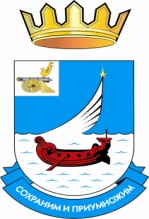 Российская ФедерацияСмоленская областьМуниципальное образование «Гагаринский район»  Смоленской области Р Е Ш Е Н И Е  от  30  октября 2015 года                                                                          № 148О внесении изменений в Приложение к решению Гагаринской районной Думы от  29.10.2010г. № 109 «Об утверждении коэффициентов базовой доходности К 2» (в редакции решения Гагаринской районной Думы от 26.10.2012г. №155) Заслушав информацию начальника отдела экономического развития и потребительского рынка Л.В. Иващенко о внесении изменений в Приложение к решению Гагаринской районной Думы от  29.10.2010г. №109 «Об утверждении коэффициентов базовой доходности К2»  (в редакции решения Гагаринской районной Думы от 26.10.2012г. №155), Гагаринская районная Дума  РЕШИЛА:     1.В целях  реализации плана первоочередных мероприятий по обеспечению устойчивого развития экономики и социальной стабильности на территории муниципального образования «Гагаринский район» Смоленской области в период наиболее сильного влияния неблагоприятной внешнеэкономической и внешнеполитической конъюнктуры внести изменения в Приложение к решению Гагаринской районной Думы от  29.10.2010г. №109  в значения корректирующего коэффициента базовой доходности К2 следующие изменения: заменить на: 2. Решение вступает в силу с 1-го числа очередного налогового периода, но не ранее чем по истечении одного месяца со дня официального опубликования.Глава муниципального образования«Гагаринский район» Смоленской области                   А.И. Иванов
Наименование видов предпринимательской деятельности1 группа2 группа3 группа4 группа123457. Розничная торговля, осуществляемая через магазины и павильоны с площадью торгового зала не более 150 квадратных метров по каждому объекту организации торговли:смешанными товарами (продовольственными, включая алкогольную продукцию, пиво, табачные изделия и непродовольственными товарами)1,00,70,150,1 
Наименование видов предпринимательской деятельности1 группа2 группа3 группа4 группа123457. Розничная торговля, осуществляемая через магазины и павильоны с площадью торгового зала не более 150 квадратных метров по каждому объекту организации торговли:смешанными товарами (продовольственными, включая алкогольную продукцию, пиво, табачные изделия и непродовольственными товарами)1,00,60,150,1 